Olsztyn, 24 października 2023 r.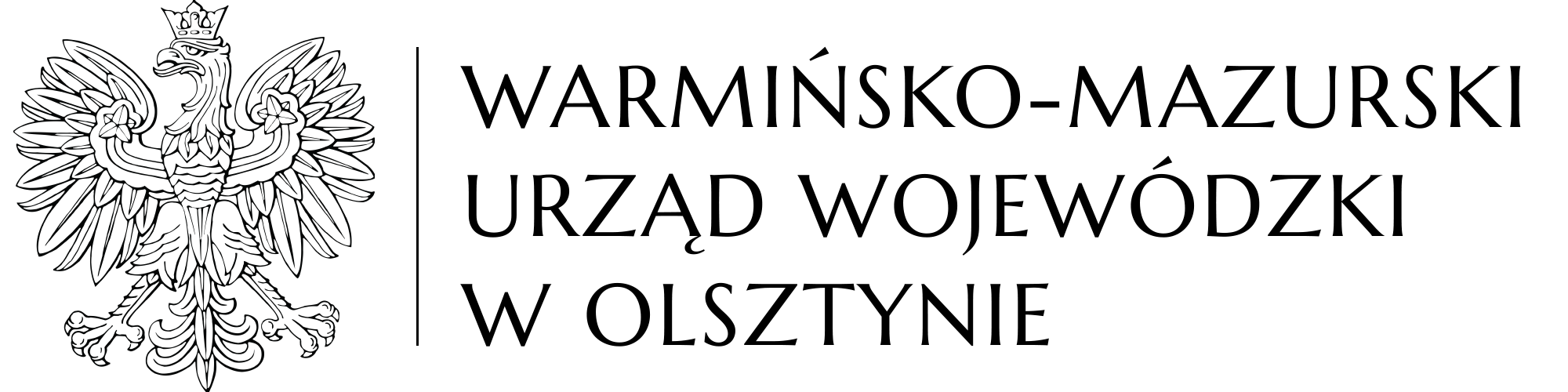 WO-IV.272.34.2023 dotyczy:	postępowania o udzielenie zamówienia publicznego, którego przedmiotem jest dostawa wraz z montażem szlabanów oraz kolczatek na potrzeby Drogowego Przejścia Granicznego w Bezledach. INFORMACJA 
O KWOCIE NA SFINANSOWANIE ZAMÓWIENIAZgodnie z art. 222 ust. 4 ustawy Prawo zamówień publicznych zamawiający przekazuje poniżej informację dotyczącą kwoty, jaką zamierza przeznaczyć na sfinansowanie zamówienia, którego przedmiotem jest dostawa wraz z montażem szlabanów oraz kolczatek na potrzeby Drogowego Przejścia Granicznego w Bezledach:ZASTĘPCA DYREKTORA WYDZIAŁU OBSŁUGI URZĘDU             /-/ Mariusz Bronakowskiosoba do kontaktu w sprawie: Joanna Zambrzycka, tel. 89 52 32 638,
e-mail: joanna.zambrzycka@uw.olsztyn.pl Kwota przeznaczona na sfinansowanie zamówienia262.240,67 złotych brutto